R5947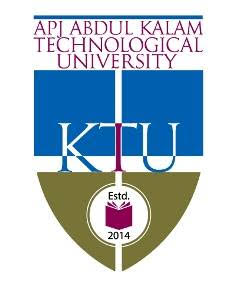 Scheme of Valuation/Answer Key(Scheme of evaluation (marks in brackets) and answers of problems/key)Scheme of Valuation/Answer Key(Scheme of evaluation (marks in brackets) and answers of problems/key)Scheme of Valuation/Answer Key(Scheme of evaluation (marks in brackets) and answers of problems/key)Scheme of Valuation/Answer Key(Scheme of evaluation (marks in brackets) and answers of problems/key)Scheme of Valuation/Answer Key(Scheme of evaluation (marks in brackets) and answers of problems/key)Scheme of Valuation/Answer Key(Scheme of evaluation (marks in brackets) and answers of problems/key)APJ ABDUL KALAM TECHNOLOGICAL UNIVERSITYFIFTH SEMESTER B.TECH DEGREE EXAMINATION, DECEMBER 2018APJ ABDUL KALAM TECHNOLOGICAL UNIVERSITYFIFTH SEMESTER B.TECH DEGREE EXAMINATION, DECEMBER 2018APJ ABDUL KALAM TECHNOLOGICAL UNIVERSITYFIFTH SEMESTER B.TECH DEGREE EXAMINATION, DECEMBER 2018APJ ABDUL KALAM TECHNOLOGICAL UNIVERSITYFIFTH SEMESTER B.TECH DEGREE EXAMINATION, DECEMBER 2018APJ ABDUL KALAM TECHNOLOGICAL UNIVERSITYFIFTH SEMESTER B.TECH DEGREE EXAMINATION, DECEMBER 2018APJ ABDUL KALAM TECHNOLOGICAL UNIVERSITYFIFTH SEMESTER B.TECH DEGREE EXAMINATION, DECEMBER 2018Course Code: ME303Course Code: ME303Course Code: ME303Course Code: ME303Course Code: ME303Course Code: ME303Course Name: MACHINE TOOLS AND DIGITAL MANUFACTURINGCourse Name: MACHINE TOOLS AND DIGITAL MANUFACTURINGCourse Name: MACHINE TOOLS AND DIGITAL MANUFACTURINGCourse Name: MACHINE TOOLS AND DIGITAL MANUFACTURINGCourse Name: MACHINE TOOLS AND DIGITAL MANUFACTURINGCourse Name: MACHINE TOOLS AND DIGITAL MANUFACTURINGMax. Marks: 100Max. Marks: 100Max. Marks: 100Duration: 3 HoursDuration: 3 HoursPART APART APART APART APART APART AAnswer any three full questions, each carries 10marks.Answer any three full questions, each carries 10marks.Answer any three full questions, each carries 10marks.Marks1a)Diagram  - 2 marksExplanation – 3 marksDiagram  - 2 marksExplanation – 3 marksDiagram  - 2 marksExplanation – 3 marks(5) b)Figure – 1 markExplanation of chip formation mechanism – 4 marks Figure – 1 markExplanation of chip formation mechanism – 4 marks Figure – 1 markExplanation of chip formation mechanism – 4 marks (5)2a)Merchant circle diagram – 2 marks Major forces acting on chip tool interface – 3 marksMerchant circle diagram – 2 marks Major forces acting on chip tool interface – 3 marksMerchant circle diagram – 2 marks Major forces acting on chip tool interface – 3 marks(5)b)For appropriate steps give 3 marksSol: When V is increased by 25%; T = 10.67minsWhen f is increased by 25%; T = 20.46minsWhen d is increased by 25% ; T = 33.85 minsFor appropriate steps give 3 marksSol: When V is increased by 25%; T = 10.67minsWhen f is increased by 25%; T = 20.46minsWhen d is increased by 25% ; T = 33.85 minsFor appropriate steps give 3 marksSol: When V is increased by 25%; T = 10.67minsWhen f is increased by 25%; T = 20.46minsWhen d is increased by 25% ; T = 33.85 mins(5)3a)Prerequisites like – Centering, facing, support from dead centre etc. Any 3 – 4prerequisites give 4 marksPrerequisites like – Centering, facing, support from dead centre etc. Any 3 – 4prerequisites give 4 marksPrerequisites like – Centering, facing, support from dead centre etc. Any 3 – 4prerequisites give 4 marks(4)b)Any three different methods of taper turning with neat sketch – 6 marksAny three different methods of taper turning with neat sketch – 6 marksAny three different methods of taper turning with neat sketch – 6 marks(6)4a)Any 4 advantages of radial drilling machine –Give 4 marksAny 4 advantages of radial drilling machine –Give 4 marksAny 4 advantages of radial drilling machine –Give 4 marks(4)b)Explanation – 3 marksDiagram –3 marksExplanation – 3 marksDiagram –3 marksExplanation – 3 marksDiagram –3 marks(6)PART BPART BPART BPART BPART BPART BAnswer any three full questions, each carries 10marks.Answer any three full questions, each carries 10marks.Answer any three full questions, each carries 10marks.Answer any three full questions, each carries 10marks.Answer any three full questions, each carries 10marks.Answer any three full questions, each carries 10marks.5a)Mentioning about important parts of clapper box assembly – 2 marksExplaining its importance – 2 marksMentioning about important parts of clapper box assembly – 2 marksExplaining its importance – 2 marksMentioning about important parts of clapper box assembly – 2 marksExplaining its importance – 2 marks(4)b)Explain 5 differences – Give 6 marks Explain 5 differences – Give 6 marks Explain 5 differences – Give 6 marks (6)6a)List any 4 work holding devices – Give 4 marksList any 4 work holding devices – Give 4 marksList any 4 work holding devices – Give 4 marks(4)b)Explanation about four types of planer machines –Give 6 marksExplanation about four types of planer machines –Give 6 marksExplanation about four types of planer machines –Give 6 marks(6)7a)3 milling operations performed on a H –milling m/c – Give 3 marks3 milling operations performed on a V –milling m/c –Give 3 marks3 milling operations performed on a H –milling m/c – Give 3 marks3 milling operations performed on a V –milling m/c –Give 3 marks3 milling operations performed on a H –milling m/c – Give 3 marks3 milling operations performed on a V –milling m/c –Give 3 marks(6)b)Diagrams – 2 marksExplanation of straddle & form milling – 2 marksDiagrams – 2 marksExplanation of straddle & form milling – 2 marksDiagrams – 2 marksExplanation of straddle & form milling – 2 marks(4)8a)Explanation of simple indexing mechanism – 5 marksSupport the answer by a figure – 2 marksExplanation of simple indexing mechanism – 5 marksSupport the answer by a figure – 2 marksExplanation of simple indexing mechanism – 5 marksSupport the answer by a figure – 2 marks(7)b)List different types of milling machines – Give 3 marksList different types of milling machines – Give 3 marksList different types of milling machines – Give 3 marks(3)PART CPART CPART CPART CPART CPART CAnswer any four full questions, each carries 10marks.Answer any four full questions, each carries 10marks.Answer any four full questions, each carries 10marks.Answer any four full questions, each carries 10marks.Answer any four full questions, each carries 10marks.Answer any four full questions, each carries 10marks.9a)Explanation of the given wheel with respect to its bond, grit size, abrasives used , etc. –Give 6 marksExplanation of the given wheel with respect to its bond, grit size, abrasives used , etc. –Give 6 marksExplanation of the given wheel with respect to its bond, grit size, abrasives used , etc. –Give 6 marks(6)b)List any 2 differences –Give 4 marksList any 2 differences –Give 4 marksList any 2 differences –Give 4 marks(4)10a)Explanation of dressing – 2 marksExplanation of truing – 2 marksExplanation of dressing – 2 marksExplanation of truing – 2 marksExplanation of dressing – 2 marksExplanation of truing – 2 marks(4)b)List any 4 differences between capstan & turret lathe –Give 6 marksList any 4 differences between capstan & turret lathe –Give 6 marksList any 4 differences between capstan & turret lathe –Give 6 marks(6)11a)Diagram – 2 marksExplanation – 3 marksDiagram – 2 marksExplanation – 3 marksDiagram – 2 marksExplanation – 3 marks(5)b)Any 3 Advantages – 2.5 marksAny 3 Disadvantages – 2.5 marksAny 3 Advantages – 2.5 marksAny 3 Disadvantages – 2.5 marksAny 3 Advantages – 2.5 marksAny 3 Disadvantages – 2.5 marks(5)12a)Explanation about Engineering science , organizational science & Information science – Give 6 marksExamples – 1 markExplanation about Engineering science , organizational science & Information science – Give 6 marksExamples – 1 markExplanation about Engineering science , organizational science & Information science – Give 6 marksExamples – 1 mark(7)b)3 areas of active research in DM – Give 3 marks3 areas of active research in DM – Give 3 marks3 areas of active research in DM – Give 3 marks(3)13a)Diagram – 3 marksExplanation – 3 marksDiagram – 3 marksExplanation – 3 marksDiagram – 3 marksExplanation – 3 marks(6)b)4 features of DM – Give 4 marks4 features of DM – Give 4 marks4 features of DM – Give 4 marks(4)14a)Architecture block diagram – 3 marksExplanation – 4 marksArchitecture block diagram – 3 marksExplanation – 4 marksArchitecture block diagram – 3 marksExplanation – 4 marks(7)b)Explanation of GRAI method – Give 3 marksExplanation of GRAI method – Give 3 marksExplanation of GRAI method – Give 3 marks(3)************************